工程表作成システム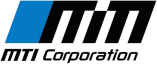  PatPro+ USBハードプロテクター交換申込書　　　ご利用ユーザ　　交換商品お送り先が上記と異なる場合下記に記入お願いします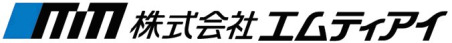 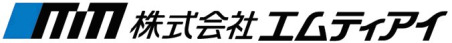 PatPro+ シリアル№PPPUSB プロテクタ№会社名氏　名住　所〒 〒 〒 住　所住　所TELFAXE-Mail会社名氏　名住　所〒 〒 〒 住　所住　所TELFAXE-Mail